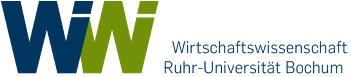 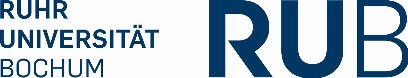 Ruhr-Universität Bochum Fakultät für WirtschaftswissenschaftFreie wissenschaftliche Arbeitzur Erlangung des akademischen Grades Bachelor of Science (B.Sc.)<Titel>eingereicht amLehrstuhl für Finanzwissenschaft und RegionalökonomikProf. Dr. Thushyanthan Baskaran von <cand. oec., oder anderer Titel><Name><Adresse><E-Mail-Adresse><Matrikelnummer><Studiengang. X. Fachsemester>Erstgutachter: Prof. Dr. Thushyanthan Baskaran Zweitgutachter: <XY>Bochum, <Datum des Abgabetages>